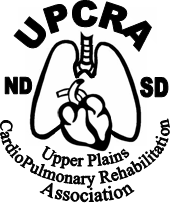 UPCRA Membership Application/RenewalFor Membership April 1st 2021 to March 31st 2022Name: ________________________________________________________________________	Title: _________________________________________________________________________Work Address: _________________________________________________________________City: ____________________________State: _____________ Zip:_______________________Work Phone: __________________________________________________________________Organization: __________________________________________________________________Email: 	________________________________________________________________________                    (print legibly)We will be doing all correspondence via email and the website, so please check them often.Are you a member of:	AACVPR (American Association of Cardiovascular and Pulmonary Rehabilitation)	ACSM (American College of Sport Medicine)	Local Chapter of ACSMUPCRA Membership Category:	Professional (Dues $25.00) 	 _____ Late fee after June 1st (additional $10.00)	Associate (Dues $10.00)	Student (Dues $10.00)Please complete this application and mail with your check (written to UPCRA) or money order to UPCRA Membership Chairperson:Rapid City Regional HospitalAttn: Teri Kavanaugh, Cardiac Rehab353 Fairmont Blvd.PO BOX 6000Rapid City, SD 57709tkavanaugh@monument.healthUPCRA Board/CommitteesAlong with your membership to UPCRA, you can also be part of the board or education committee. By doing so, you will have the opportunity to make a difference in the organization as well as for the profession.Please check the follow board or education committee you are interested in.  Additional descriptions can be found on the documents page at UPCRA’s website at www.upcra.org.	Education Committee Chair - - Is future president elect, organizer of our educational opportunities such as the Annual Spring Conference and the Fall Teleconference.  ______Education Committee - - Assists with all planning of educational opportunities. 	Membership Chair - - Tracks and communicates with members and recruitment of new members. Participates on the Education Committee.	ND Representative - - Serves as liaison between the members of their state and the board.  Participates on the Education Committee.	SD Representative - - Serves as liaison between the members of their state and the board.  Participates on the Education Committee.	Reimbursement Chair - - Serve as a liaison between UPCRA members and AACVPR reimbursement committee. Attends annual Day on the Hill.	Website Chair - - Updates and makes changes to UPCRA website as needed.	Secretary - - Keeps minutes for the Membership, Board of Directors, and Executive Committee meetings.	Treasurer - - Maintains the checking account, pays and keeps record of UPCRA bills. If you are interested in a board position you will be notified if it’s available. If you choose to participate in the education committee, the committee chairperson will contact you to help you get involved.Please send this form along with your Membership Application to the Membership Committee Chairperson at the address on the first page.Thank you!